Rural Innovation Fund2022 - 2025Rural Innovation Fund Application FormAn application form may be submitted in Welsh and any application submitted in Welsh shall not treated less favourably than a request submitted in EnglishPlease answer all questions and tick appropriate boxes where necessary.Incomplete forms cannot be accepted and will be returned to the applicant.This application is to be completed in conjunction with the Rural Innovation Fund Guidance Notes.Please return electronically to rdpsirgar@carmarthenshire.gov.uk How we use your informationCarmarthenshire County Council collects personal data about you using this form so that we can process your application for funding. To find out more about how we use your information, please visit our website www.carmarthenshire.gov.wales to obtain our Privacy Notice. ‘Mae croeso i chi gysylltu gyda’r cyngor trwy gyfrwng y Gymraeg neu’r Saesneg.You are welcome to contact the council through the medium of Welsh or English’.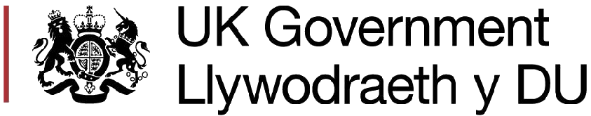 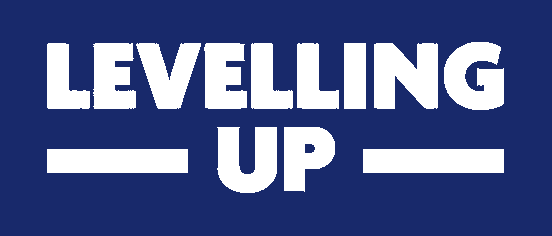 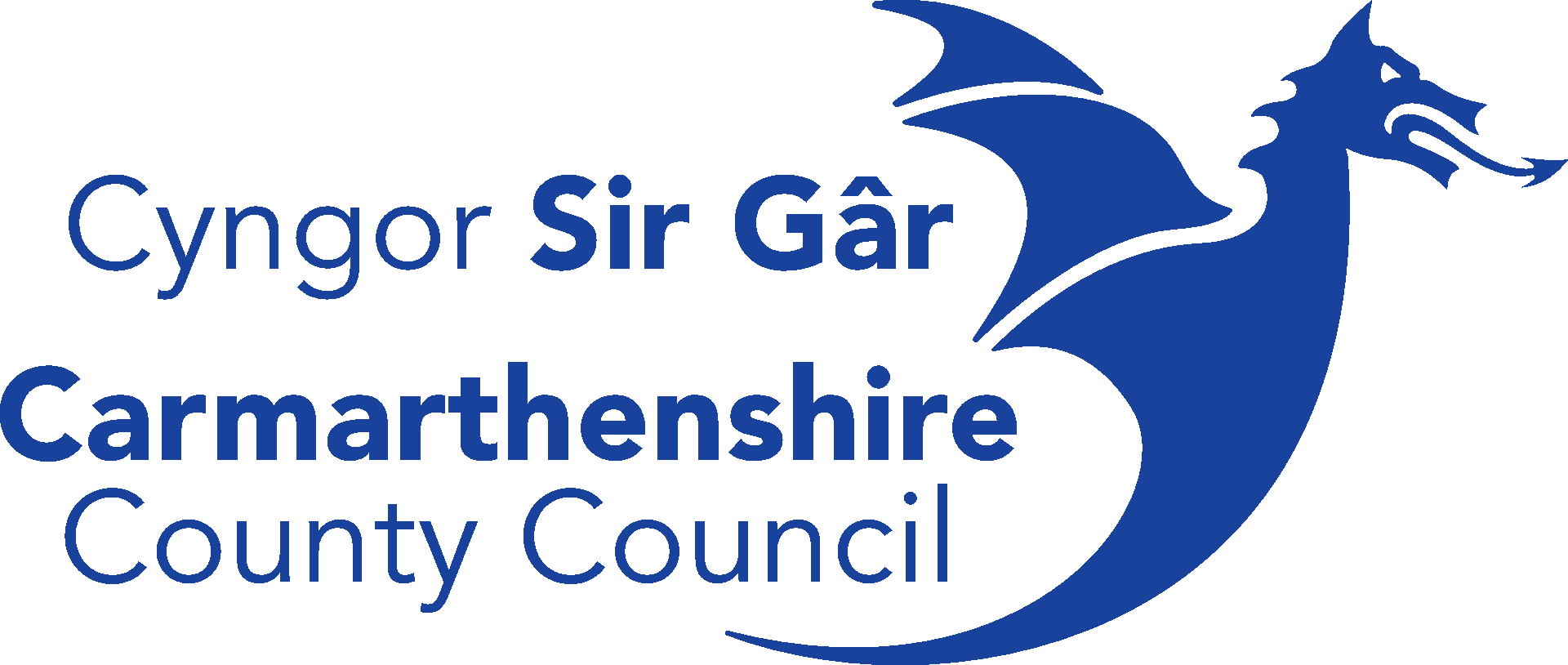 SECTION 1 – APPLICANT’S DETAILSName of Organisation: Main Contact Name:Position held in Organisation:Organisation’s address:Postcode:Telephone No: E-mail:Project geographical area:SECTION 2 - TYPE OF GROUP / ORGANISATIONWhat is the status of your Organisation? (Including any registered numbers)e.g., Charity, Community Council, Business, Social Enterprise, Other (please specify below)                                                            Please indicate which of the identified key priorities your project will seek to address.(Please refer to Rural Innovation Fund guidance)Priority: SECTION 3 - PROJECT DETAILSProject Title: Project Activities Who will benefit from this project?What challenges/need will this project address/tackle?Please provide details of community engagement/consultation that you have undertaken to ensure that this project will be supported within your area.SECTION 4 - CARMARTHENSHIRE’S LOCAL INVESTMENT PLANHow does your project align to Carmarthenshire’s Local Investment Plan? SECTION 5 - INNOVATIONHow is this project innovative? Please refer to at least one for the following within your answer: new processes, new services, new approaches, new products.SECTION 6 – PROJECT OUTPUTSSECTION 6 – PROJECT OUTPUTSSECTION 6 – PROJECT OUTPUTSPlease estimate which of these programme outputs your project will contribute to. Please refer to Annex C in Programme Guidance Notes when completing this section.Please estimate which of these programme outputs your project will contribute to. Please refer to Annex C in Programme Guidance Notes when completing this section.Please estimate which of these programme outputs your project will contribute to. Please refer to Annex C in Programme Guidance Notes when completing this section.IndicatorAmountRationale| evidenced by Number of local events or activities supportedNumber of volunteering opportunities supportedNumber of people reachedNumber of feasibility studies supportedNumber of people attending training sessionsNumber of jobs created (as a direct result of the project but cannot relate to project delivery staff employed)SECTION 7 – SUSTAINABILITY AND RISK MITIGATIONPlease identify any risks that may result in the project not being completed and how you propose to mitigate these risks.How will the project be sustainable after the funding period? Or what is your exit strategy for this project?SECTION 8 - PROJECT MANAGEMENTOutline your organisations experience, capacity and ability to deliver this project to include details on how this project will be managed to ensure successful. SECTION 9 – IMPACT ON THE WELSH LANGUAGEThe Welsh Language Standards Compliance Notice places a statutory requirement on the Council to ensure that the grants it awards have a positive effect on opportunities for persons to use Welsh, and on not treating Welsh less favourably than English. Please refer to Annex D of the guidance notes when completing this section.How are you going to ensure your proposed project will ensure that the Welsh language is treated as favourably as the English language in the planning and administration of the project?How are you going to ensure your proposed project has a positive impact on opportunities to use Welsh?  How will you and any third party or partner promote your Welsh medium provision to the county's communities?SECTION 10 – CROSS CUTTING THEMESSECTION 10 – CROSS CUTTING THEMESAll projects are required to demonstrate how they will address the following cross cutting themes. Please refer to Annex E of the guidance notes when completing this section.All projects are required to demonstrate how they will address the following cross cutting themes. Please refer to Annex E of the guidance notes when completing this section.Sustainable and low carbon approaches to deliveryDigitally accessible servicesEquality of OpportunitySECTION 11 – PROJECT TIMESCALESPlease note all projects must be completed no later than October 2024 and delivery period cannot be more than 12 months_______ MonthsProposed Start Date:                                                                Proposed End Date:SECTION 12 – COSTS BREAKDOWNSECTION 12 – COSTS BREAKDOWNPlease complete the Project costs spreadsheet with further detail. Refer to Annex B for Procurement.Please complete the Project costs spreadsheet with further detail. Refer to Annex B for Procurement.Amount (£)Total project costRequest for fundingCannot exceed £45,0000 SECTION 13 – VATIs your Group / Organisation VAT Registered?  YES/NOCan the organisation reclaim VAT? YES/NOVAT Registration No: SECTION 14 – SUBSIDY CONTROLSECTION 14 – SUBSIDY CONTROLSECTION 14 – SUBSIDY CONTROLShould your application be successful, would the direct award of UKSPF funds to you (as the applicant) considered to be a subsidy?  YES/NOShould your application be successful, would the direct award of UKSPF funds to you (as the applicant) considered to be a subsidy?  YES/NOShould your application be successful, would the direct award of UKSPF funds to you (as the applicant) considered to be a subsidy?  YES/NOPlease refer to Annex F in the Guidance to explain the rationale for your response. Please refer to Annex F in the Guidance to explain the rationale for your response. Please refer to Annex F in the Guidance to explain the rationale for your response. If  the award is considered a subsidy, applicants are required to provide details of any financial assistance received from public authorities within the last 3 yearsIf  the award is considered a subsidy, applicants are required to provide details of any financial assistance received from public authorities within the last 3 yearsIf  the award is considered a subsidy, applicants are required to provide details of any financial assistance received from public authorities within the last 3 yearsFunderAmountDate funding received by applicantSECTION 15 – CHECKLISTSECTION 15 – CHECKLISTPlease ensure all the following documents and evidence are submitted with this completed, signed application formPlease ensure all the following documents and evidence are submitted with this completed, signed application formCompleted Application Form Statutory Consents incl. Planning permission, building regulations (if applicable)Proof of match funding from other funding sources (if applicable) Conflict of interest acknowledgmentConstitution documentsCopy of latest available accountsCompleted budget spreadsheetBank statementWelsh Language PolicyEqual Opportunities PolicySECTION 16 – DECLARATION SECTION 16 – DECLARATION SECTION 16 – DECLARATION I declare that the information given on this form is accurate and true.I declare that the information given on this form is accurate and true.I declare that the information given on this form is accurate and true.Signatory 1                              Signatory 2                           Print NameSignaturePositionDate